ÓravázlatOsztály: 3.cTanító: Kovács JózsefnéTanóra: KörnyezetismeretTéma: NövényekTanítási eszközök, anyagok: Szitakötő újság 60. szám, Szigeti Zoltán: Orvosságos füvek, fák 42-43. oldalIsmétlés: -     Az élőlények csoportjai: emberek, állatok, növények. Életjelenségek: mozgás, légzés, táplálkozás, növekedés (fejlődés), szaporodásÉletfeltételek: víz, fény, levegő, táplálék, megfelelő hőmérséklet.Örökzöld és lombhullató fák Fák és cserjék közötti különbségek.A növények részei, az egyes részek feladataiA szár fajtái: fás szár és lágy szár.Hogyan mozognak a növények?Gyógyító növények Csoportalakítás képkártyák segítségével:1.csoport: Helyzetváltoztató mozgás2.csoport: Folyadékok3.csoport: Helyváltoztató mozgás4.csoport: Szilárd anyagok5.csoport: Tűzzel kapcsolatos képek- Az ismeretterjesztő szöveg közös elolvasása, megbeszélése.-Csoportmunka: -     A szókereső megoldása                              -     Adatgyűjtés az egyik növényről tanulói tabletek használatával.                              -     További 3 gyógynövény keresése, gyógyhatásuk.Melléklet:1.csop.:            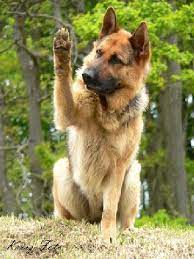 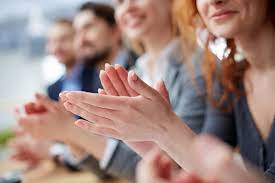 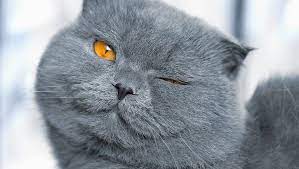 2.csop.:         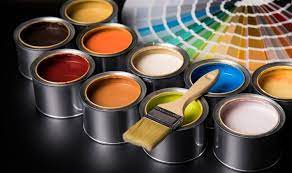 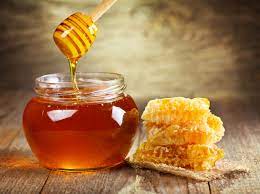 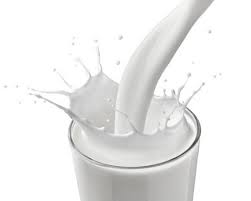 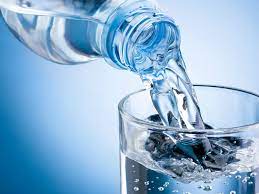 3.csop.:        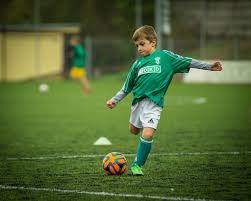 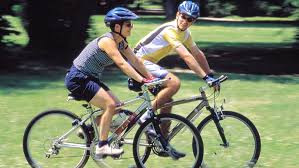 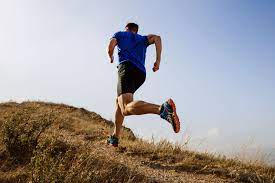 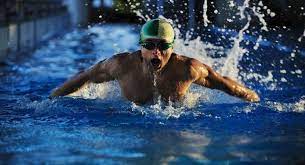 4.csop.:          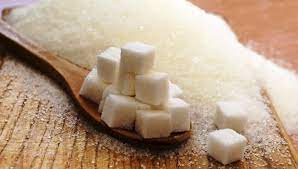 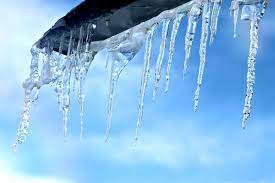 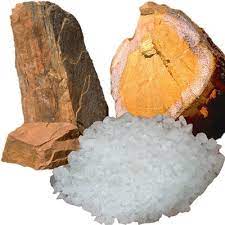 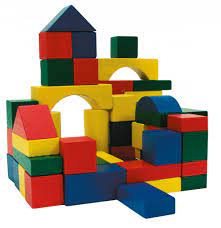 5.csop.:        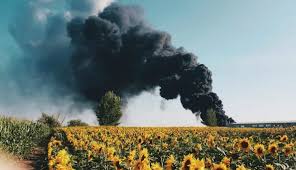 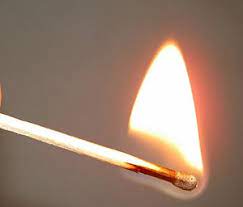 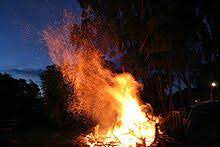 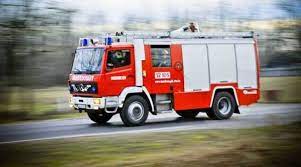 